OBEC  ČÍMĚŘ,   PSČ  675 01  VLADISLAV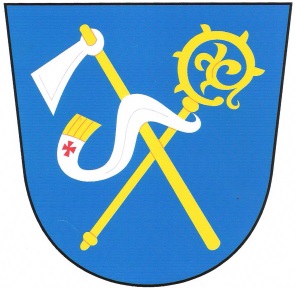 Usnesení Zastupitelstva obce Číměř přijaté na veřejné schůzi konané dne 8. 11. 2016	Zastupitelstvo obce Číměř 	I. Schvaluje:	Nájemní smlouvu se společností SIGNEX CZ Třebíč s.r.o., se sídlem Na bojišti 1459/28, Nové Město, 120 00 Praha, IČO: 25574850.	(6x pro, 0x proti, 0x se zdržel).	II. Schvaluje:	Nájemní smlouvu s panem Lukášem Lorenčíkem, se sídlem Otmarov 101, Přibyslavice u Velké Bíteše, IČO: 67052321, a to s platností od 1. 12. 2016..	(6x pro, 0x proti, 0x se zdržel).	III. Schvaluje:Zveřejnění záměru o pronájmu nebytových prostor – bývalá prodejna smíšeného zboží v obci Číměř.	(6x pro, 0x proti, 0x se zdržel).	IV. Neschvaluje:Žádost o poskytnutí finančního příspěvku na rok 2017 Oblastní charitě Třebíč, L. Pokorného 15, Třebíč. (6x pro, 0x proti, 0x se zdržel).	V. Bere na vědomí:Zápis kontrolního výboru, ze dne 3. 11. 2016.VI. Schvaluje:	 Podání žádosti z dotačního programu MMR ČR 2017 „Podpora obnovy a rozvoje venkova“ –    oprava fasády kapličky a oprava části místní komunikace tzv. „Na drahách“.    (6x pro, 0x proti, 0x se zdržel).	VII. Schvaluje:Pravidla rozpočtového provizoria na rok 2017, a to tak, že výdaje a příjmy do doby schválení rozpočtu na rok 2017 nepřesáhnou 1/12 měsíčních výdajů a příjmů roku 2016.(6x pro, 0x proti, 0x se zdržel).VIII. Schvaluje: Plán inventur na rok 2016.(6x pro, 0x proti, 0x se zdržel).IV. Bere na vědomí:Rozpočtové opatření č. 9, č. 10. a č. 11.		X. Schvaluje:Zpracování pasportu komunikací, převod územního plánu do interaktivní podoby v mapové a pasportní aplikaci a pasportní vrstvu veřejného osvětlení, vše dle CN NAB-16-221 a NAB-16-22Z od společnosti DATA PROCON s.r.o., se sídlem Palackého tř. 768/12, 612 00 Brno do stávajícího Geoportálu obce Číměř.	(6x pro, 0x proti, 0x se zdržel).	XI. Schvaluje:Zhotovení slavnostní vyšívané vlajky obce Číměř, v provedení samet premium od společnosti ALERION s.r.o., Chaloupkova 1, 612 00 Brno.	(6x pro, 0x proti, 0x se zdržel).	XII. Zmocňuje:Starostku paní Lenku Hůlkovou ke schvalování rozpočtových změn bez omezení. Schválená rozpočtová opatření budou předloženy zastupitelstvu na vědomí na nejbližším zasedání zastupitelstva obce.      (6x pro, 0x proti, 0x se zdržel).     XIII. Schvaluje:Rozhodnutí reg. č. 131/2016-17250BI o poskytnutí dotace z MZe v rámci dotačního      programu 16. Udržování a obnova kulturního dědictví venkova.      (6x pro, 0x proti, 0x se zdržel).	……………………………………                            …………………………………                       Lenka Hůlková	                                                Taťána Slabá                            starostka                                                            místostarostka 	Vyvěšeno na úřední desce:  9. 11. 2016                         Sejmuto z úřední desky:                    	 V Číměři 8. listopadu  2016